ИСПОЛНИТЕЛЬНЫЙ КОМИТЕТ                                      ТАТАРСТАН РЕСПУБЛИКАСЫ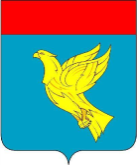 ГОРОДА МЕНЗЕЛИНСКА                                                                                                                                            МИНЗӘЛӘ МУНИЦИПАЛЬ МЕНЗЕЛИНСКОГО                 РАЙОНЫ МИНЗӘЛӘ ШӘһӘРӘМУНИЦИПАЛЬНОГО РАЙОНА                                                                          БАШКАРМА КОМИТЕТЫ        РЕСПУБЛИКИ ТАТАРСТАН_____________________________________________________________________________________         ПОСТАНОВЛЕНИЕ                                                                                              КАРАРот _____________________                                                                                     № ________        О внесении изменений в постановление Исполнительного комитета города Мензелинск Мензелинского муниципального района Республики Татарстан №498 от 29.10.2014 «Об утверждении административных регламентов предоставления прочих муниципальных услуг органами местного самоуправления»В соответствии с Федеральным законом от 27.07.2010 N210-ФЗ "Об организации представления государственных и муниципальных услуг", постановлением Кабинета Министров Республики Татарстан от 02.11.2010 N880 "Об утверждении Порядка разработки и утверждения административных регламентов представления государственных услуг исполнительными органами государственной власти Республики Татарстан и о внесении изменений в отдельные постановления Кабинета Министров Республики Татарстан", в связи с переводом муниципальных услуг в электронный вид, Исполнительный комитет города Мензелинска Мензелинского муниципального района Республики Татарстан                                        ПОСТАНОВЛЯЕТ:В части 1 постановления изложить в новой редакции:     Подпункт 1.3. «Административный регламент предоставления муниципальной услуги по предоставлению жилого помещения по договору социального найма»  (Приложение №3).     Подпункт 1.9. «Административный регламент предоставления муниципальной услуги по выдаче специального разрешения на движение по автомобильным дорогам тяжеловесного и (или) крупногабаритного транспортного средства в соответствии с полномочиями, определенными в статье 31 Федерального закона от 8 ноября 2007 года № 257-ФЗ «Об автомобильных дорогах и о дорожной деятельности в Российской Федерации и о внесении изменений в отдельные законодательные акты Российской Федерации» (Приложение №9). Установить, что положения административного регламента предоставления муниципальных услуг в электронной форме применяются в сроки, определенные планом-графиком перехода на предоставление государственных (муниципальных) услуг в электронной форме, утвержденным в соответствии с частью 4 статьи 29 Федерального закона «Об организации предоставления государственных и муниципальных услуг».Настоящее постановление подлежит официальному опубликованию.Контроль за исполнением настоящего постановления оставляю за собой.   И.о. руководителя                                                                             Р.Р. ШайсуваровЛист согласованияк Постановлению   исполнительного комитетаг. Мензелинска Мензелинского муниципального района РТДолжностьФ.И.О.ПодписьПроект представил:Проект представил:Проект представил:СпециалистПоловникова Е.С.Согласовано :Согласовано :Согласовано :Начальник юридического отделаШайхразиева А.Р.